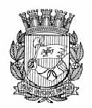 Publicado no D.O.C. São Paulo,207, Ano 66  Quarta-feira27 de Outubro de 2021GABINETE DO PREFEITORICARDO NUNES
SECRETARIASFUNDAÇÃO PAULISTANA DE EDUCAÇÃO E TECNOLOGIAGABINETE DIRETOR GERALDESPACHO AUTORIZATÓRIOSEI nº8110.2021/0000210-1ASSUNTO: Aquisição de materiais para cursos de Análises Clínicas e Hemoterapia conforme solicitação da Escola Profº Makiguti. Dispensa de licitação.I – No uso das atribuições que me foram conferidas por lei e demais elementos constantes da Lei n° 13.278/2002, regulamentada pelo Decreto Municipal n° 44.279/2003 e Decreto Municipal n° 54.102/2013, bem como em parecer exarado dos presentes autos, em especial a manifestação da Assessoria Técnico-Jurídica desta Fundação (SEI 053804087) e com fundamento no artigo 24, inciso II, da Lei Federal n° 8666/93,AUTORIZO a contratação direta, pelo menor valor, das empresas: HORIZONTE LAB COMERCIO DE PRODUTOS LTDA, inscrita no CNPJ sob o nº: 18.627.565/0001-69, pela aquisição de: Stapylococus teste - 2 kits, pelo valor de R$ 287,00 (duzentos e oitenta e sete reais), Meio de Cultura Muelller Hinton - 1kg, pelo valor de R$ 1000,00 (um mil reais), Pipeta Pasteur – 2000 unidades, pelo valor de R$ 218,00 (duzentos e dezoito reais); KAUE VICENZZOTTI SILVA 44876207836, inscrito no CNPJ sob o nº:37.859.554/0001-59, pela aquisição de Tubo Capilar – 2.000 unidades, pelo valor de R$ 140,00 (cento e quarenta reais), Agulha 22x70 – 1.000 unidades, pelo valor de R$ 265,00 (duzentos e sessenta e cinco reais); e da DIAG SOLUTION ARTIGOS MEDICOS LTDA, inscrita no CNPJ sob o nº:12.021.151/0001-05, pela aquisição de Coletor universal – 4.000 unidades, pelo valor de R$2.000,00. O valor total das aquisições é de R$3.910,00 (três mil novecentos e dez reais).Todos os materiais são destinados para os cursos de AnálisesClínicas e Hemoterapia conforme solicitação da Escola Profº Makiguti.II – Em consequência, fica autorizada a emissão da respectiva nota de empenho, liquidação e pagamento, onerando a dotação 80.10.12.363.3019.2.881.3.3.90.30.00.00 do presente exercício.III – Fica indicado como fiscal o servidor Sr. Thiago PossatoMedeiros RF: 853.407-1 e como Suplente: o Sr. Pedro Leon BritoAguilar Peres RF: 853.405-5.IV - Publique-se.V - À Supervisão de Finanças para as providências de cautela, atendendo as normas orçamentárias e financeiras vigentes.O saldo de reserva poderá ser cancelado, já que será realizado uma nova pesquisa para os itens restantes.DESPACHO AUTORIZATÓRIOSEI nº8110.2021/0000799-5ASSUNTO: Seleção de pessoas jurídicas de direito privado sem fins lucrativos, visando à realização de parcerias para a execução de projetos de qualificação profissional realizados pela Fundação Paulistana de Educação, Tecnologia e Cultura no ano 2021. Edital de Chamamento Público 01/FPETC/2021.Possibilidade.I - No uso das atribuições a mim conferidas por lei, em especial no inciso IV, artigo 14 da Lei nº 16.115, de 9 de janeiro de 2015, em consonância com artigo 1º §2º do Decreto 58.732 de 2019 e ainda, com base na manifestação da Coordenadoria de Ensino, Pesquisa e Cultura (SEI 053841836) e do parecer exarado pela Assessoria Técnico-Jurídico (SEI 053881407), a qual adoto como razão de decidir, AUTORIZO a adesão do Centro de Capacitação Para Vida - Projeto Neemias, inscrita no CNPJ sob o nº 07.827.871/0001-22, ao Edital 01/FPETC/2021 para oferecimento e cessão de espaço para consecução de cursos e atividades pedagógicas oferecidas pela Fundação Paulistana de Educação, Tecnologia e Cultura, que terá sua vigência até o término dos mesmos.LICITAÇÕES     PAG. 148FUNDAÇÃO PAULISTANA DE EDUCAÇÃO E TECNOLOGIAGABINETE DIRETOR GERALEXTRATO TERMO ADITIVO Nº 01 TERMO DECONTRATO Nº 17/FPETC/2020TERMO DE CONTRATO Nº 17/FPETC/2020PROCESSO : 8110.2020/0000459-5OBJETO: Contratação de instituição de ensino para prestação de serviços para a execução de cursos deQualificação com carga horária de 80 horas, no título: Eletricista Predial Baixa Tensão, com a oferta de 600 vagas para munícipes da Cidade de São Paulo.CONTRATANTE: FUNDAÇÃO PAULISTANA DE EDUCAÇÃOTECNOLOGIA E CULTURACONTRATADA: ATIC – TECNOLOGIA DO BRASIL LTDADA PRORROGAÇÃOFica prorrogada a vigência contratual até 31/12/2021, com utilização do saldo de empenho existente.DISPOSIÇÕES GERAISPermanecem inalteradas as demais cláusulas e condições do contrato que não colidam com os termos do presente Aditivo.DATA DA ASSINATURA: 21/10/2021.CÂMARA MUNICIPAL   PAG. 185Presidente: Milton LeiteGABINETE DO PRESIDENTECÂMARA MUNICIPALSECRETARIA GERAL PARLAMENTARSECRETARIA DE REGISTRO PARLAMENTAR EREVISÃO - SGP-4PROJETOS LIDOS - texto original83ª SESSÃO ORDINÁRIA26/10/2021SECRETARIA DAS COMISSÕES - SGP-1EQUIPE DA SECRETARIA DAS COMISSÕES DOPROCESSO LEGISLATIVO – SGP-12COMISSÃO DE FINANÇAS E ORÇAMENTOA Comissão de Finanças e Orçamento convida o público interessado para participar das Audiências Públicas Temáticas de forma presencial e virtual para debater as seguintes matérias:- PL 669/2021 - Executivo - Ricardo Nunes - Estima a receita e fixa a despesa do Município de São Paulo para o exercício de 2022. (LOA)- PL 676/2021 - Executivo - Ricardo Nunes - Dispõe sobre oPlano Plurianual para o quadriênio 2022-2025. (PPA)Tema: Educação e Esportes- Secretaria Municipal de Educação- Secretaria Municipal de Esportes e Lazer- Fundo Municipal de Esportes e LazerData: 27/10/2021 (quarta-feira)Horário: 10hTema: Verde e Meio Ambiente / DesenvolvimentoEconômico, Trabalho- Secretaria do Verde e Meio Ambiente- Fundo Especial do Meio Ambiente e DesenvolvimentoSustentável- Secretaria Municipal de Desenvolvimento Econômico,Trabalho e TurismoData: 03/11/2021 (quarta-feira)Horário: 10hTema: Saúde- Fundo Municipal da Saúde- Autarquia Hospitalar Municipal- Hospital do Servidor Público Municipal- Serviço FunerárioData: 04/11/2021 (quinta-feira)Horário: 10hTema: Subprefeituras / Obras / Desenvolvimento Urbano- Secretaria Municipal das Subprefeituras- Secretaria de Infraestrutura Urbana e Obras- SP Obras- Secretaria de Desenvolvimento Urbano- Fundo de Desenvolvimento UrbanoData: 10/11/2021 (quarta-feira)Horário: 10hTema: Habitação / Pessoa com Deficiência / Inovação e Tecnologia- Secretaria Municipal de Habitação- COHAB- Secretaria da Pessoa com Deficiência- Secretaria de Inovação e TecnologiaData: 11/11/2021 (quinta-feira)Horário: 10hTema: Transporte / Segurança Urbana- Secretaria Municipal de Mobilidade e Transportes- SP Trans- Secretaria Municipal de Segurança Urbana- Fundo Municipal de Desenvolvimento do TrânsitoData: 17/11/2021 (quarta-feira)Horário: 10hTema: Cultura / Turismo- Secretaria Municipal de Cultura- Cinema e Audiovisual de São PauloData: 18/11/2021 (quinta-feira)Horário: 10hTema: Assistência Social / Direitos Humanos- Secretaria Municipal de Assistência Social- Fundo Municipal de Assistência Social- Secretaria Municipal de Direitos Humanos e CidadaniaData: 23/11/2021 (terça-feira)Horário: 10hCOMISSÃO DE POLÍTICA URBANA, METROPOLITANA E MEIO AMBIENTEPauta da 23ª Reunião Ordinária (semipresencial) do ano de 2021Data: 27/10/2021Horário: 13:00 hLocal: Auditório Prestes Maia - 1º andar - e Auditório VirtualProjetos2) PL 446/2017 - Autor: Ver. ALINE CARDOSO (PSDB); Ver. SANDRA SANTANA (PSDB) - DISPÕE ACERCA DA OUTORGA AOPODER EXECUTIVO PARA CONCESSÃO DE USO DE PRÉDIOS PÚBLICOS - SÃO PAULO BUSINESS PLACE - PARA CRIAÇÃO,INSTALAÇÃO E/OU IMPLEMENTAÇÃO DE ESCRITÓRIO COMPARTILHADO (COWORKING), A FIM DE FOMENTO E AUXÍLIO À ATIVIDADE EMPREENDEDORA, MEDIANTE EXPLORAÇÃO COMERCIAL.